产品特性：专门针对无人零售、智能货柜应用场景设计，具有体积小、厚度薄、高增益、波速宽、低驻波、低轴比等特点；广泛应用于仓库、物流、资产、无人零售、智能货柜等UHF频段的RFID场合中；产品参数：UHF超高频8dBi圆极化天线VA-2224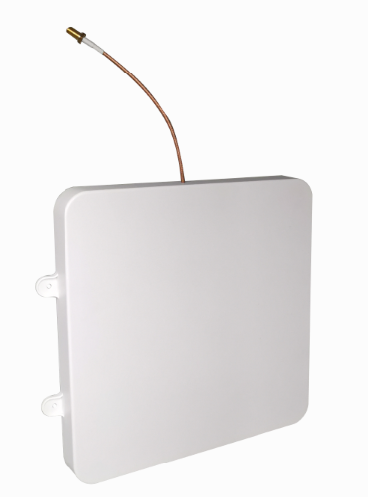 产品型号VA-2224性  能  指  标性  能  指  标频率范围902-928MHz增益-dBi8dBi轴比dBi＜3dBH面HPBW 68度E面HPBW68度电压驻波比（VSWR）≥1.3:1最大输入功率50W阻抗50 Ω极化方式圆极化防雷方式直流接地防护等级IP67接头SMA外螺纹母头天线罩材料工程塑料ABS天线辐射体材料铝天线体尺寸-mm220x220x24mm重量450g工作温度-40°～+80°安装方式天线两侧各有两个安装孔（自攻螺丝安装）